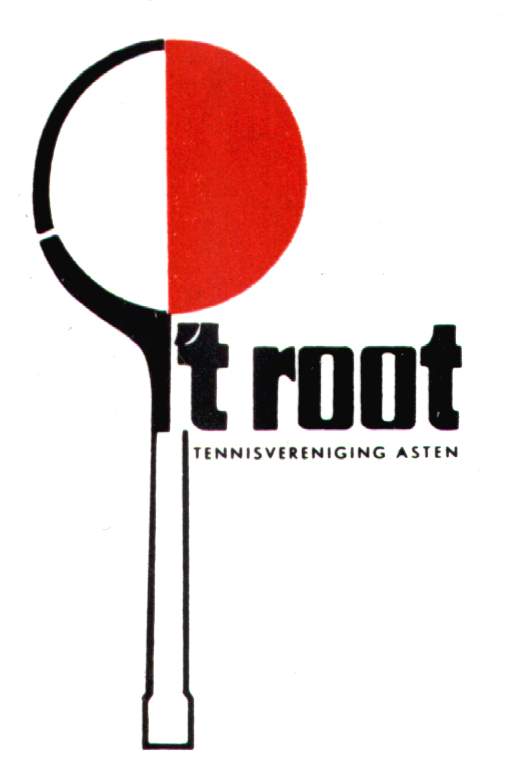 Inschrijfformulier Voorjaarscompetitie 2019Hallo tennisvrienden,In het voorjaar van 2019 gaat de voorjaarscompetitie weer van start. Deze wordt georganiseerd door de KNLTB. Je speelt dan wedstrijden tegen spelers van verenigingen uit de omgeving. Je kunt je hiervoor als team opgeven door middel van het invullen en ondertekenen van dit inschrijfformulier.De competitie begint op zaterdag 6 april en eindigt op zondag 2 juni (7 speeldagen)Een dames- of herenteam dient uit 5 personen te bestaan en een gemengd team uit minimaal 2 dames en 2 heren.Voor het begin van de competitie krijg je een informatiemap met alle gegevens en voor elke thuiswedstrijd de benodigde blikken ballen.Indien je aan 2 verschillende competities voor 2 verschillende verenigingen wil deelnemen moet je dispensatie aanvragen. De teamcaptain kan een volledig team opgeven. De teamcaptain vult het inschrijfformulier voor het team in, de teamleden hoeven zich niet meer afzonderlijk aan te melden.Het is ook mogelijk om individueel of als reserve aan te melden. Door de Technische Commissie wordt bekeken of en in welk team je ingedeeld kunt worden.Ook dit jaar zullen de teams (captains) de uitslagen zelf doorgeven aan de KNLTB.Inschrijven kan tot uiterlijk zondag 16 december 2018. Je kunt dit formulier inleveren bij Huub Hendriks of in de witte brievenbus bij de buitendeur van de tennishal.  Vragen?Mocht je nog vragen hebben, neem dan gerust contact op met 	hendriks.huub@live.nlIk geef me op alsTeamcaptain en meld een compleet team aanIndividuele spelerReservespelerMaak een keuze uit één van de volgende competitiesoorten :Naam:Naam:Naam:   M / V   M / VTelefoon:Telefoon:Telefoon:E-mail:E-mail:E-mail:KNLTB nr:KNLTB nr:KNLTB nr:TeamledenTeamledenTeamledenTeamledenTeamledenNaam:Naam:Naam:KNLTB nummerKNLTB nummerKNLTB nummerKNLTB nummer123456KeuzeDagSoort CompetitiePartijenAanvangstijdDinsdagmorgenDames dubbel4x DD9:00DonderdagmorgenDames dubbel4x DD9:00DonderdagmorgenDames2x DE / 3x DD9:00VrijdagmiddagGemengd dubbel 50+DD / HD / 2x GD13:00VrijdagmiddagHeren dubbel 50+4x HD13:00VrijdagavondGemengd dubbel 17+DD / HD / 2x GD19:00VrijdagavondGemengd dubbel 35+DD / HD / 2x GD19:00VrijdagavondDames dubbel 17+4x DD19:00VrijdagavondDames dubbel 35+4x DD19:00VrijdagavondHeren dubbel 17+4x HD19:00VrijdagavondHeren dubbel 35+4x HD19:00ZaterdagGemengd 17+DE / HE / DD / HD / GD9:00-16:00ZaterdagDames 17+2x DE / 3x DD9:00-16:00ZaterdagHeren 17+4x HE / 2x HD9:00-16:00ZaterdagGemengd dubbel 17+DD / HD / 2x GD9:00-16:00ZaterdagDames dubbel 17+4x DD9:00-16:00ZaterdagHeren dubbel 17+4x HD9:00-16:00ZaterdagHeren 35+4x HE / 2x HD9:00-16:00ZondagDames  (Landelijk)4x DE / 2x DD9:00-16:00ZondagHeren 35+ (Landelijk)4x HE / 2x HD9:00-16:00ZondagGemengd dubbel  (Landlk)DD / HD / 2x GD9:00-16:008&9 competitie2 DubbelsDo 19:00Zomeravond             (mei/juni)HD of DD of GDWo 19:00Datum:Handtekening: